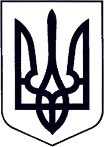 У К Р А Ї Н АЗАКАРПАТСЬКА ОБЛАСТЬМУКАЧІВСЬКА МІСЬКА РАДАВИКОНАВЧИЙ КОМІТЕТР І Ш Е Н Н Я04.02.2020                                           Мукачево                                                 № 35 Про надання дозволу для здійснення правочину стосовно нерухомого майна, право власності на яке або право користування яким мають діти   	  Розглянувши  31.01.2020 року на засіданні комісії з питань захисту прав дитини Мукачівської міської ради заяви про надання батькам дітей дозволу на вчинення правочинів стосовно нерухомого майна, право власності на яке або право користування яким мають діти, відповідно до ст.177 Сімейного кодексу України, ст.ст.17,18 Закону України «Про охорону дитинства», ст.12 Закону України «Про основи соціального захисту бездомних осіб та безпритульних дітей», ст.74 Закону України «Про нотаріат», п. 67 Порядку провадження органами опіки та піклування діяльності, пов’язаної із захистом прав дитини, затвердженого Постановою Кабінету Міністрів України № 866 від 24.09.2008 року «Питання діяльності органів опіки та піклування, пов’язаної із захистом прав дитини», керуючись ст. 40, ч.1ст. 52, ч.6 ст. 59 Закону України «Про місцеве самоврядування в Україні», виконавчий комітет Мукачівської міської ради вирішив: ***  надати дозвіл на посвідчення та підписання від імені сина, ***,  договору продажу квартири *** в м. Мукачеві, співвласником якої є дитина, за умови попереднього оформлення у власність дитини 1/3 частини квартири *** в м. Мукачеві.***,  надати дозвіл на посвідчення та підписання від імені сина, *** документів для  оформлення у власність дитини 1/3 частини квартири *** в м. Мукачеві.*** надати дозвіл на надання дозволу сину, ***, на посвідчення та підписання договору продажу квартири ***, співвласником якої є дитина, за умови перерахування коштів, отриманих від продажу 1/6 частини  квартири, на особовий рахунок дитини та збереження за ним, до набуття повноліття, права користування квартирою *** в м. Мукачеві.З метою захисту житлових прав дитини, ***, до набуття ним повноліття, накласти заборону на відчуження квартири *** в м. Мукачеві.***, надати дозвіл на посвідчення та підписання від імені сина,  ***, документів для оформлення у власність дитини 1/3 частки квартири *** в м. Мукачеві.Контроль за виконанням цього рішення покласти на начальника служби у справах дітей Мукачівської міської ради О. Степанову. Міський голова                                                                                    А. БАЛОГА